FrançaisLire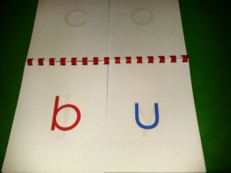 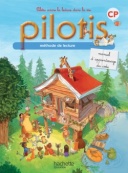 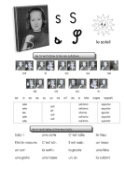 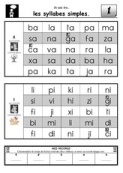 ObjectifsApprendre à reconnaître les éléments du mot écrit qui correspondent à des unités sonores : graphèmes courants, syllabes, séquences de lettres courantes, éléments du pluriel ou des formes conjuguées.Développer la maîtrise de la fusion syllabique.Comprendre que décoder équivaut à résoudre un problème : que le décodage donne une approximation du mot et qu’il faut ensuite trouver une prononciation qui corresponde à un mot connu.Apprendre à encoder des syllabes et des mots simples.CompétencesDiscrimination auditive fine et analyse des constituants des mots (conscience phonologique).Discrimination visuelle et connaissance des lettres.Correspondances graphophonologiques ; combinatoire (construction de syllabes simples et complexes).Mémorisation des composantes du code.Mémorisation de mots fréquents et irréguliers.Matériel à prévoiraffiche du graphèmejeu autour du phonème étudié ou set d’imagesfiche ou page de manuel de lecture sur le graphème étudiésyllabairepochette de dictée muette du graphème étudiécarnet de mots individuel de l’élève